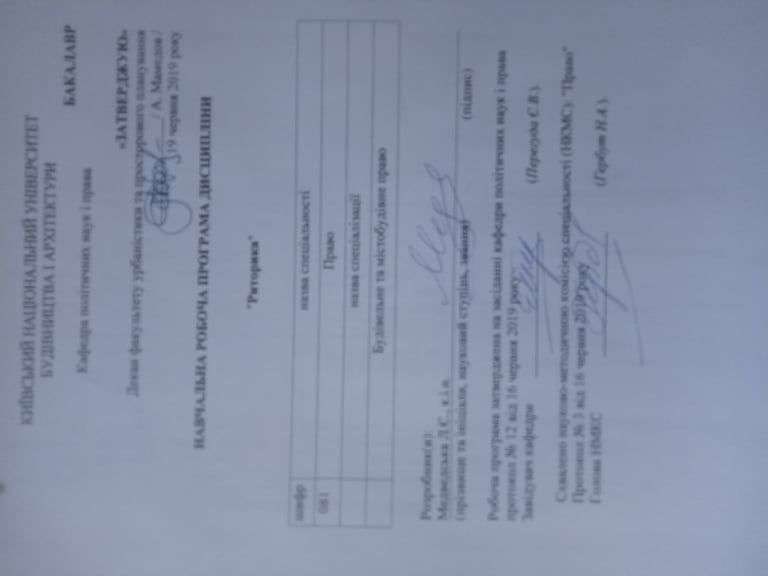 КИЇВСЬКИЙ НАЦІОНАЛЬНИЙ УНІВЕРСИТЕТ БУДІВНИЦТВА І АРХІТЕКТУРИБАКАЛАВР Кафедра політичних наук і права«ЗАТВЕРДЖУЮ» Декан факультету урбаністики та просторового планування_______________/ А. Мамедов / 19 червня 2019 рокуНАВЧАЛЬНА РОБОЧА ПРОГРАМА ДИСЦИПЛІНИ"Риторика"шифр	назва спеціальності081	Правоназва спеціалізаціїБудівельне та містобудівне правоРозробник(и): Медведська Л.Є., к.і.н.(прізвище та ініціали, науковий ступінь, звання)	(підпис)Робоча програма затверджена на засіданні кафедри політичних наук і права протокол № 12 від 16 червня 2019 рокуЗавідувач кафедри	_____________________	(Перегуда Є.В.).Схвалено науково-методичною комісією спеціальності (НКМС): "Право" Протокол № 3 від 16 червня 2019 рокуГолова НМКС	__________________	(Гербут Н.А.).ВИТЯГ З НАВЧАЛЬНОГО ПЛАНУ 2019-2020 рр.шифр081шифр081Бакалавр ОППНазва спеціальності (спеціалізації)Право (Будівельне та містобудівне право)Бакалавр ОППНазва спеціальності (спеціалізації)Право (Будівельне та містобудівне право)Форма навчання: Кре Обсяг годин^дит Всь аудиторнихів	ого Раз у тому числі на               омсем	Л	Лр	Пз .2	60	30	10	20Форма навчання: Кре Обсяг годин^ дит Всь аудиторнихів	ого Раз у тому числі на               омсем	Л	Лр	Пз .2	60	12	2	10денна Кількістьіндивідуальних робітКП КР	РГ	рзаочна Кількістьіндивідуальних робітКП КР	РГ	рФо	Се	Відмітка рма мес прокон тр	погодженн тро	ялюЗ	1Фо	Се	Відмітка рма мес прокон тр	погодженн тро	ялюЗ	3Мета та завдання навчальної дисципліниМетою дисципліни є вивчення історії риторики, опанування основних її прийомів, засвоєння студентами умінь використовувати знання та навички з риторики у соціальному житті.Компетенції студентів, що формуються в результаті засвоєння дисципліниКод	Зміст	Результати навчання Спеціальні (фахові) компетентності. Загально-професійніЗК2	Здатність	застосовувати ПРН2. Здійснювати аналіз суспільних процесів у контексті знання       у       практичних аналізованої проблеми і демонструвати власне бачення ситуаціях                                  шляхів її розв’язанняЗК4	Здатність	спілкуватися ПРН4. Формулювати власні обґрунтовані судження на основі державною мовою як усно, ПРН11. Володіти базовими навичками риторики.ПРН13. Пояснювати характер певних подій та процесів з ЗК11 Здатність реалізувати свої розумінням професійного та суспільного контекступрава і обов’язки як члена суспільства, усвідомлювати	цінності громадянського     (вільного демократичного) суспільства та необхідність його	сталого      розвитку, верховенства права, прав і свобод           людини	і громадянина в Україні.За підсумками вивчення дисципліни студент повинен: знати основні поняття і терміни риторики історію виникнення та розвитку риторики найвидатніших ораторів в історії та їх внесок у світову спадщину риторики  технологію взаємодії оратора з аудиторією етапи підготовки промови особливості ефективного виступу  види та структуру промов принципи ведення діалогу, дискусії та полемікивміти правильно підготувати промову аргументувати основні тези свого виступу  аналізувати промови володіти мистецтвом публічного виступу використовувати ефективні засоби встановлення контакту із аудиторією  формулювати відповіді на запитання аудиторіїКерівник курсу Медведська Людмила ЄвгенівнаНауковий ступінь: кандидат історичних наук Вчене звання: немаєПосада: доцент кафедри політичних наук і права (за суміщенням)Контакти: (096) 430-21-21; medvedska.la@knuba.edu.ua; lusikmail@gmail.comМЕТОДИ НАВЧАННЯВивчення курсу „Риторика” здійснюється у формі лекцій, практичних занять, самостійної роботи студентів над першоджерелами та навчально-методичною літературою, написання індивідуальних завдань (курсових робіт), модульного контролю, складання іспиту.Лекція як провідна організаційна форма навчального процесу вводить в предметне поле риторики, знайомить із найбільш важливими проблемами риторичної науки (світової та вітчизняної), забезпечує системність знань. Наявність конспекту лекцій допоможе студентам здобути цілісні знання з опорою на наукову спадщину світових та вітзичняних ораторів, а також на досягнення сучасної риторичної науки. Викладач постійно оновлює, доопрацьовує, систематизує лекційний матеріал, подає його в навчально-орієнтованій інтерпретації.Практичне заняття – колективна форма аудиторних занять, активний метод перевірки знань, якому передує лекція і самостійне опрацювання студентами першоджерел, посібників, підручників, поточних публікацій у друкованих та електронних ЗМІ, відеозаписів виступів видатних ораторів, власного конспекту лекцій. Під час семінарів студенти виступають з підготовленими доповідями, беруть участь в обговоренні інших доповідей (дискусії), формулюють запитання, виступають з рецензіями, висловлюють власні оцінки, погляди, демонструють вміння та навички з підготовки, виголошення та аналізу промов на різні теми, вміння імпровізувати під час виступів в залежності від заявленої тематики.Плани семінарських занять для студентів денної форми навчання всіх спеціальностей охоплюють 10 тем з курсу ”Риторика” і розраховані на 20 годин. Кожна тема спрямована на практичне застосування матеріалу лекційного курсу та знань з риторики, необхідних для підготовки, виголошення промов та їх обговорення. Плани семінарів не дублюють лекційного курсу, а конкретизують і доповнюють його завдяки практичній роботі – виступам студентів на задані теми перед аудиторією, вдосконалення рівня їхнього ораторського мистецтва.Для підготовки кожної теми семінарів студентам пропонується список рекомендованої літератури, опрацювання якої дозволить ґрунтовно опанувати відповідну проблематику. Рекомендованою літературою можна скористатися на Освітньому сайті КНУБА, в читальному залі бібліотеки КНУБА, в навчально-методичному кабінеті кафедри політичних наук (ауд. 432). Крім того, бібліотека та навчально–методичний кабінет володіють розгалудженими фондами періодичних видань, ознайомлення з якими допоможе студентам актуалізувати отримані знання з риторики.Під час роботи на семінарі студенти повинні продемонструвати свої знання та навички, вільно виступаючи перед аудиторією на задану тему із промовою, підготовленою за усіма законами риторики, відповівши на запитання аудиторії та проаналізувавши свою промову після виступу.Високу оцінку студент отримує тоді, коли системно логічно висвітлює задану тему своїми словами, користуючись тезами до промови, відповідає на запитання, веде дискусію на високому рівні та здійснює аналіз власної промови згідно із законами риторики.Перші доповіді з питань семінару варто розраховувати на 5-10 хв. ( в залежності від кількісного складу групи, адже кожен студент повинен встигнути виголосити свою промову) - як правило, перед аудиторією, але не з трибуни – для того, щоб оцінити не лише вербальну, але й невербальну компоненту виступу. Подальше обговорення виступу включає такі форми участі в семінарі : запитання, зауваження, доповнення, побажання, розгорнута оцінка. Регламент участі в обговоренні доповіді – до 5 хв. Консультації з дисципліни проводяться керівником курсу щотижнево у понеділок о 15:20 в ауд. 431 Центрального корпусу КНУБА. Якщо заняття з дисципліни проводить інший викладач, графік консультаційних занять доводиться ним до студентів на початку вивчення дисципліни.ЗМІСТ КУРСУ МОДУЛЬ 1.Змістовний модуль 1. Історія риторики Тема 1. Античні риторичні традиції(Лекції – 2 год) 1. Становлення та розвиток риторики у Давній Греції.2. Особливості риторики Давнього Риму.ЛітератураАрістотель. Поетика. – «Фоліо», 2018. – 160 с.Абрамович С. Д. Ораторське мистецтво давнього світу. Виникнення і розвиток риторики в Давній Греції // Риторика : навч. посіб. / С. Д. Абрамович, М. Ю. Чікарькова ; М-во освіти і науки України. – Львів, 2001. – С. 9–30. Абрамович С. Д. Римський період розвитку античного красномовства // Риторика : навч. посіб. / С. Д. Абрамович, М. Ю. Чікарькова ; М-во освіти і науки України. – Львів, 2001. – С. 31–37.Абрамович С. Д. Розвиток ораторського мистецтва у Стародавньому світі // Риторика загальна та судова : навч.посіб. / С. Д. Абрамович, В. В. Молдован, М. Ю. Чикарькова ; М-во освіти і науки України. – Київ, 2002. – С. 40– 69.Вандишев В. М. Ораторське мистецтво у Стародавньому світі. Передумови формування красномовства у Греціїї // Риторика : Екскурс в історію вчень і понять : навч. посіб. / В. М. Вандишев ; М-во освіти і науки України. – Київ, 2003. – С. 40–117.Вандишев В.М. Риторика: екскурс в історію вчень і понять: Навч. посібник. – К.: Кондор, 2003. – 264 с.Гончарова О. М. Античне красномовство як дискурсивний феномен культури : монографія / Гончарова О. М. ; Київ. нац. ун-т культури і мистецтв. – Київ : НАКККіМ, 2011. – 272 с.Марк Туллій Ціцерон. Про закони. Про державу. Про природу богів. – Пер. В. Литвинов. – 2020. – 393 с.Мацько Л. І. Антична риторика. Міфологія красномовства. Види красномовства. Гомілетика // Риторика : навч. посіб / Л. І. Мацько, О. М. Мацько. – Київ, 2003. – С. 21–23, 190–220.Мацько Л. І. Риторика Давньої Греції // Риторика : навч. посіб / Л. І. Мацько, О. М. Мацько. - Київ, 2003. – С. 23– 28.Мацько Л. І. Риторика Стародавнього Риму // Риторика : навч. посіб / Л. І. Мацько, О. М. Мацько. - Київ, 2003. – С. 45–46.Навчально-методична розробка “Антична риторика” / Упоряд. Л.Л.Звонська-Денисюк. - К.: Видав.-поліграф. центр “Київ. ун-т”, 2001. - 104 с.Олійник О. Б. Цицерон про риторичне знання // Основи ораторської майстерності : навч. посіб. для студентів ВНЗ / О. Б. Олійник ; М-во освіти і науки України. - Київ, 2010. – С. 12–14.Олійник Т. І. М. Туллій Цицерон – вершина римського красномовства : [монографія] / Т. І. Олійник. – Київ: Либідь, 1990. – 92 с.Платон. Діалоги. Пер. с давньогрецької / Передмова В. В. Шкоди, Г. М. Куц; примітки Й. Кобова; ілюстрації І. І.Яхіна; худож.-оформлювач Б. В. Бублик. - Харків : Фоліо, 2008. - 349 с. - (Б-ка світ. літ.).Плутарх. Порівняльні життєписи. — К., 1991.Сагач Г. М. Історія риторики і красномовства // Риторика : посібник / Г. М. Сагач ; М-во освіти і науки України. -Вид. 2-е, перероб. і допов. - Київ, 2000. – С. 22–58.Тема 2. Риторика від Середньовіччя до сучасності (Лекції – 2 год)1. Історія риторики часів Київської Русі.2. Полемічна література та особливості розвитку риторики до кінця XIX ст. 3. Еволюція риторики як інструменту впливу у ХХ столітті.4. Риторика ХХІ століття: нові форми і виклики.ЛітератураАбрамович С. Д. Ораторське мистецтво в Середні віки // Риторика : навч. посіб. / С. Д. Абрамович, М. Ю. Чікарькова ; М-во освіти і науки України. – Львів, 2001. – С. 49–77.Абрамович С. Д. Ораторське мистецтво епохи Середньовіччя // Риторика загальна та судова : навч. посіб. / С. Д. Абрамович, В. В. Молдован, М. Ю. Чикарькова ; М-во освіти і науки України. – Київ, 2002. – С. 95–143. Абрамович С. Д. Розвиток ораторського мистецтва в Україні // Риторика : навч. посіб. / С. Д. Абрамович, М. Ю. Чікарькова ; М-во освіти і науки України. – Львів, 2001. – С. 89–109.Абрамович С. Д. Шляхи українського ораторського слова в ХІV–ХХ ст. // Риторика загальна та судова : навч. посіб. / С. Д. Абрамович, В. В. Молдован, М. Ю. Чикарькова ; М-во освіти і науки України. – Київ, 2002. – С. 159– 181.БондаренкоГ. Л. Національне соціально-побутове красномовство як особливий вид усного мовлення. — Умань, 2006. Вандишев В.М. Риторика: екскурс в історію вчень і понять: Навч. посібник. – К.: Кондор, 2003. – 264 с.Вандишев В. М. Красномовство у вітчизняній духовній культурі. Перші ритори Русі // Риторика : екскурс в історію вчень і понять / В. М. Вандишев. – Київ, 203. – С. 134-155.Галятовський І. Ключ Розуміння. — К., 1985.Голуб Н. Б. Основи полемічної майстерності / Н. Б. Голуб // Бібліотечка "Дивослова". – 2012. – № 4. – С. 60-64.Иоанн Златоуст. Творения: В 12 т. — М., 1980. — Т. 1.Карнегі Д. Як здобувати друзів і впливати на людей. – «КМ-БУКС», 2022. – 256 с.Мацько Л. Вітчизняна риторика / Л. Мацько, О. Мацько // Дивослово. – 2002. – № 5. – С. 22-27.Риторика : Екскурс в історію вчень і понять : навч. посіб. / В. М. Вандишев ; М-во освіти і науки України. – Київ, 2003. – С. 118– 133.Маслюк В. П. Латиномовні поетики і риторики XVII першої половини XVIII ст. та їх роль у розвитку теорії літератури на Україні. К., 1983.Олійник О. Б. Основи ораторської майстерності: Навч. посібн. – К.: Кондор, 2010. – 181 с.Олійник О. Б. Риторика в європейських країнах. Становлення національної риторики // Основи ораторської майстерності : навч. посіб. для студентів ВНЗ / О. Б. Олійник ; М-во освіти і науки України. - Київ, 2010. – С. 20– 22, 24–26.Овчиннікова А. П. Тенденції розвитку сучасної риторики / А. П. Овчиннікова // Актуальні проблеми держави і права : зб. наук. пр. – Одеса, 203. – Вип. 18. – С. 69-74.Прокопович Ф. Про риторичне мистецтво // Прокопович Ф. Філософські твори. – В 3-х т. – Т.1. – К.: Наук. думка, 1979. – С. 103 – 433.Риторика: підручник/ Зоряна Куньч, Галина Городиловська, Ірина Шмілик. – Львів: Видавництво Львівської політехніки, 2016. – 496 с.Сковорода Г.С. Твори: В 2 т. − К., 1972.СагачГ. М. Словник основних термінів та понять риторики. — К.,2006.Сагач Г. М. Формування духовної культури особистості на порозі ХХІ ст. // Риторика : посібник / Г. М. Сагач ; М-во освіти і науки України. - Вид. 2-е, перероб. і допов. - Київ, 2000. – С. 210–251.Змістовний модуль 2.Теоретичні засади та практичне застосування риторикиТема 3. Роль риторики у суспільному житті та її значення для професійної діяльності (Лекції – 2 год)1. Наука про красномовство та її функції у сучасному суспільстві. 2. Особливості класичної риторики.3. Види красномовства.ЛітератураАбрамович С. Д. Види красномовства та сфери його застосування // Риторика : навч. посіб. / С. Д. Абрамович, М. Ю. Чікарькова ; М-во освіти і науки України. – Львів, 2001. – С. 110–132.Абрамович С. Д. Феномен красномовства та його різновиди // Риторика загальна та судова : навч. посіб. / С. Д. Абрамович, В. В. Молдован, М. Ю. Чикарькова ; М-во освіти і науки України. – Київ, 2002. – С. 6–39.Лісовський П. М. Суспільна риторика : навч. посіб. для студентів ВНЗ / П. М. Лісовський ; М-во освіти і науки України. – Київ : Кондор, 2012. – 244 сМацько Л. І. Антична риторика. Міфологія красномовства. Види красномовства. Гомілетика // Риторика : навч. посіб / Л. І. Мацько, О. М. Мацько. – Київ, 2003. – С. 21–23, 190–220.Мацько Л.І., Мацько О.М. Риторика: Навч. посіб. [Електронний ресурс] 2-е вид., стер. К.: Вища шк., 2006. 311с. Олійник О. Б. Види ораторського мистецтва // Основи ораторської майстерності : навч. посіб. для студентів ВНЗ / О. Б. Олійник ; М-во освіти і науки України. - Київ, 2010. – С. 35–40.Олійник О. Б. Основи ораторської майстерності: Навч. посібн. – К.: Кондор, 2010. – 181 с.Риторика: підручник/ Зоряна Куньч, Галина Городиловська, Ірина Шмілик. – Львів: Видавництво Львівської політехніки, 2016. – 496 с.Сагач Г. М. Закони риторики // Золотослів : навч. посіб. для серед. і вищ. навч. закл. / Г. М. Сагач ; М-во освіти і науки України. - Київ, 1993. – С. 64–109.Сагач Г. М. Основні жанри (роди й види) ораторського мистецтва // Риторика : посібник / Г. М. Сагач ; М-во освіти і науки України. - Вид. 2-е, перероб. і допов. - Київ, 2000. – С. 117–127.СагачГ. М. Словник основних термінів та понять риторики. — К.,2006.Хоменко І. В. Еристика : Мистецтво полеміки : навч. посіб. / І. В. Хоменко ; Мво освіти і науки України, Київ. нац. ун-т ім. Т. Шевченка. – Київ : Юрінком Інтер, 2001. – 192 сЧибісова Н. Г. Класична риторика та її розділи // Риторика : навч. посіб. / Н. Г. Чибісова, О. І. Тарасова. – Київ, 2003. – С. 63–81.Чибісова Н. Г. Роди та види красномовства Риторика і стиль. Суперечка, дискусія, полеміка // Риторика : навч.посіб. / Н. Г. Чибісова, О. І. Тарасова. – Київ, 2003. – С. 50–62, 82–97.Тема 4. Основні засади риторики (Лекції – 2 год)1. Фундаментальні розділи класичної риторики.2.. Особливості ефективного практичного застосування риторики. ЛітератураМацько Л. Аргументація як розділ риторики / Л. Мацько, О. Мацько // Дивослово. – 2003. – № 10. – С. 55-58. Мацько Л. І. Елокуція // Риторика : навч. посіб / Л. І. Мацько, О. М. Мацько. - Київ, 2003. – С. 133–170. Мацько Л. Інтенція як розділ риторики / Л. Мацько, О. Мацько // Дивослово. – 203. – № 6. – С. 63-68.Мацюк З. С. Риторика – наука чи мистецтво ? / З. С. Мацюк // Сучасна педагогічна риторика: теорія, практика, міжпредметні зв’язки : зб. наук. пр.. за матеріалами наук. семінару / Львів. держ. ун-т внутріш. справ. – Львів, 2007. – С. 109-118.Вандишев В. М. Елокуція. Техніка промови як демонстрація культури оратора // Риторика : Екскурс в історію вчень і понять : навч. посіб. / В. М. Вандишев ; М-во освіти і науки України. – Київ, 2003. – С. 172–189.Коваленко С. М. Сучасна риторика: Навчально-практичний посібник. – Тернопіль: Мандрівець, 2007. – 184 с.Лісовський П. М. Суспільна риторика : навч. посіб. : для студентів ВНЗ / П. М. Лісовський ; М-во освіти і науки України. - Київ : Кондор, 2012. - 244 с.Олійник, О. Б. Сучасна ділова риторика : навч. посіб. : [для студентів ВНЗ] / О. Б. Олійник ; [М-во освіти і наукиУкраїни]. – Київ : Кондор, 2010. – 166 с.Онуфрієнко Г. С. Ораторія (Теорія і практика публічної промови) // Риторика : навч. посіб. для студентів ВНЗ / Г. С. Онуфрієнко ; М-во освіти і науки України. – Київ, 2008. – С. 111–282.Онуфрієнко Г. С. Рушаймо в подорож до царини риторики. Риторика в сучасному вимірі: предметна сфера, зміст, роль у соціумі, практичне значення // Риторика : навч. посіб. для студентів ВНЗ / Г. С. Онуфрієнко ; М-во освіти і науки України. – Київ, 2008. – С. 5–44.Риторика: підручник/ Зоряна Куньч, Галина Городиловська, Ірина Шмілик. – Львів: Видавництво Львівської політехніки, 2016. – 496 с.Сагач Г. М. Теоретичні засади риторики // Риторика : посібник / Г. М. Сагач ; Мво освіти і науки України. - Вид. 2-е, перероб. і допов. - Київ, 2000. – С. 59–164.Тема 5. Практичні аспекти риторики (Лекції – 2 год)1. Підготовка оратора до виступу. 2. Правила побудови промови.3. Виголошення промови.ЛітератураАбрамович С. Д. Елементи художності та літературні прийоми в мові оратора. Зовнішня культура оратора // Риторика :навч. посіб. / С. Д. Абрамович, М. Ю. Чікарькова ; М-во освіти і науки України. – Львів, 2001. – С. 173–208.Абрамович С. Д. Методика та етапи підготовки промови. Логіка та емоції в промові. Типи промов // Риторика загальна та судова : навч. посіб. / С. Д. Абрамович, В. В. Молдован, М. Ю. Чикарькова ; М-во освіти і науки України. – Київ, 2002. – С. 182–213, 255–261.Абрамович С. Д. Мовленнєва комунікація : підручник / С. Д. Абрамович, М. Ю. Чікарькова ; М-во освіти і науки України. - Київ : Центр навч. літ., 2004. - 472 с.Абрамович С. Д. Структура ораторського твору. Логічні та емоційні засади промови // Риторика : навч. посіб. / С. Д. Абрамович, М. Ю. Чікарькова ; М-во освіти і науки України. – Львів, 2001. – С. 5–172.Вандишев В. М. Елокуція. Техніка промови як демонстрація культури оратора // Риторика : Екскурс в історію вчень і понять : навч. посіб. / В. М. Вандишев ; М-во освіти і науки України. – Київ, 2003. – С. 172–189.Вандишев В. М. Зовнішній вигляд та особистість оратора // Риторика : екскурс в історію вчень і понять / В. М. Вандишев. – Київ, 2003. – С. 190-237.Вандишев В. М. Інфівеція і диспозиція. Основні етапи підготовки ораторської промови // Риторика : Екскурс в історію вчень і понять : навч. посіб. / В. М. Вандишев ; М-во освіти і науки України. – Київ, 2003. – С. 155–171.Голуб Н. Система вправ з риторики для студентів педагогічних спеціальностей / Н. Голуб // Дивослово. – 2007. – № 12. – С. 21-25.Гриб В. П. Постановка мовного голосу : метод. рек., поради та вправи для практ. занять / В. П. Гриб ; Волин. держ. ун-тім. Лесі Українки [та ін.] ; уклад.: Л. С. Семенюк [та ін.]. – Луцьк : РВВ "Вежа" ВДУ ім. Лесі Українки, 2001. – 26 с.Коваленко С. М. Сучасна риторика: Навчально-практичний посібник. – Тернопіль: Мандрівець, 2007. – 184 с.Мацько Л. І. Образ аудиторії. Подолання опору аудиторії // Риторика : навч. посіб / Л. І. Мацько, О. М. Мацько. - Київ, 2003. – С. 182–185.Олійник О. Б. Взаємодія оратора й аудиторії. Ознаки аудиторії. Контакт оратора й аудиторії // Основи ораторської майстерності : навч. посіб. для студентів ВНЗ / О. Б. Олійник ; М-во освіти і науки України. - Київ, 2010. – С. 67–74. Олійник О. Б. Стратегія оратора, її структура. Тактика оратора: принципи, способи, прийоми. Форми говоріння // Основи ораторської майстерності : навч. посіб. для студентів ВНЗ / О. Б. Олійник ; М-во освіти і науки України. - Київ, 2010. – С. 75–87.Олійник, О. Б. Сучасна ділова риторика : навч. посіб. : [для студентів ВНЗ] / О. Б. Олійник ; [М-во освіти і науки України]. – Київ : Кондор, 2010. – 166 с.Онуфрієнко Г. С. Ораторія (Теорія і практика публічної промови) // Риторика : навч. посіб. для студентів ВНЗ / Г. С. Онуфрієнко ; М-во освіти і науки України. – Київ, 2008. – С. 111–282.Онуфрієнко Г. С. Рушаймо в подорож до царини риторики. Риторика в сучасному вимірі: предметна сфера, зміст, роль у соціумі, практичне значення // Риторика : навч. посіб. для студентів ВНЗ / Г. С. Онуфрієнко ; М-во освіти і науки України. – Київ, 2008. – С. 5–44.Хорошевський А. Промови, що змінили світ. - "Фоліо", 2021. - 314 с.Змістовний модуль 3.Закріплення навичок із підготовки та виголошення промов різних видів Тема 1. Презентаційна промова(Практичні заняття – 2 год)1. Підготувати і виголосити промову на тему “Чому я вирішив/ла стати юристом?” 2. Відповіді на запитання аудиторії. Обговорення виголошених промов.ЛітератураАбрамович С. Д. Структура ораторського твору. Логічні та емоційні засади промови // Риторика : навч. посіб. / С. Д. Абрамович, М. Ю. Чікарькова ; М-во освіти і науки України. – Львів, 2001. – С. 5–172.Барна Н.В. Іміджелогія. – Київ, 2008. URL : https://dut.edu.ua/uploads/l_1776_66617386.pdfБорґ Дж. Мистецтво говорити. Таємниці ефективного спілкування. – «Фабула», 2019. – 304 с.Вандишев В. М. Зовнішній вигляд та особистість оратора // Риторика : екскурс в історію вчень і понять / В. М. Вандишев. – Київ, 2003. – С. 190-237.Вебер М. Покликання до політики. М. Вебер. Соціологія. Загально історичні аналізи. Політика. К.: Основи. 1998. С. 11-46.Георгізова І. Л. Навчально-методичний посібник з дисципліни «Судова риторика» [Електронний ресурс]. Черкаси : Видавництво ФОП ПП Попадюк С. В., 2015. 48 с.Гриб В. П. Постановка мовного голосу : метод. рек., поради та вправи для практ. занять / В. П. Гриб ; Волин. держ. ун-т ім. Лесі Українки [та ін.] ; уклад.: Л. С. Семенюк [та ін.]. – Луцьк : РВВ "Вежа" ВДУ ім. Лесі Українки, 2001. – 26 с. Мацько Л.І., Мацько О.М. Риторика: Навч. посіб. [Електронний ресурс] 2-е вид., стер. К.: Вища шк., 2006. 311с.Олійник О. Б. Основи ораторської майстерності: Навч. посібн. К.: Кондор, 2010. 181с.Олійник, О. Б. Сучасна ділова риторика : навч. посіб. : [для студентів ВНЗ] / О. Б. Олійник ; [М-во освіти і науки України]. – Київ : Кондор, 2010. – 166 с.Освітній портал Київського національного університету будівництва і архітектури. [Електронний ресурс]. – Режим доступу: org2.knuba.edu.ua/Риторика: підручник/ Зоряна Куньч, Галина Городиловська, Ірина Шмілик. – Львів: Видавництво Львівської політехніки, 2016. – 496 с.Роудз М. Як розмовляти з ким завгодно. Впевнене спілкування в будь-якій ситуації. - Центр навчальної літератури. - 160 с.Стотхарт К. Як знайти спільну мову. Впевненість і харизма при спілкуванні з особистостями різного типу. - «КМ-БУКС», 2021. – 304с.Тема 2. Інформаційна промова (Практичні заняття – 2 год)1. Підготувати і виголосити промову в інформаційному стилі (анонс, новина, оголошення тощо). 2. Відповіді на запитання аудиторії. Аналіз та обговорення виступів.ЛітератураМацько Л.І., Мацько О.М. Риторика: Навч. посіб. [Електронний ресурс] 2-е вид., стер. К.: Вища шк., 2006. 311с. Олійник О. Б. Основи ораторської майстерності: Навч. посібн. К.: Кондор, 2010. 181с.Освітній портал Київського національного університету будівництва і архітектури. [Електронний ресурс]. – Режим доступу: org2.knuba.edu.ua/Риторика: підручник/ Зоряна Куньч, Галина Городиловська, Ірина Шмілик. – Львів: Видавництво Львівськоїполітехніки, 2016. – 496 с.Роудз М. Як розмовляти з ким завгодно. Впевнене спілкування в будь-якій ситуації. - Центр навчальної літератури. - 160 с.СагачГ. М. Ділова риторика:Мистецтво риторичної комунікації. — К.: Зоря, 2003.Тема 3. Мотиваційна промова (Практичні заняття – 2 год)1. Підготувати і виголосити промову, яка б мотивувала аудиторію до яких-небудь дій (сортувати сміття, кинути палити, провести позачергову толоку тощо).2. Відповіді на запитання аудиторії. Аналіз та обговорення виступів.ЛітератураАбрамович С. Д. Структура ораторського твору. Логічні та емоційні засади промови // Риторика : навч. посіб. / С. Д. Абрамович, М. Ю. Чікарькова ; М-во освіти і науки України. – Львів, 2001. – С. 5–172.Борґ Дж. Мистецтво говорити. Таємниці ефективного спілкування. – «Фабула», 2019. – 304 с.Введенська Л.А., Павлова Л.Г. Риторика для юристів: Уч.пос.- Ростов нД.: вид-во «Фенікс», 2011.-576с.Давиденко В.В. Основи ораторського мистецтва та ділове спілкування сучасного спеціаліста: Навч. посіб. – Вінниця: О. Власюк, 2003. – 167 с.Карнегі Д. Як здобувати друзів і впливати на людей. – «КМ-БУКС», 2022. – 256 с.Кінг Л. Як розмовляти будь з ким, будь-коли і будь-де. – «МонолитBizz», 2019. – 204 с.Мацько Л.І., Мацько О.М. Риторика: Навч. посіб. [Електронний ресурс] 2-е вид., стер. К.: Вища шк., 2006. 311с.Олійник О. Б. Взаємодія оратора й аудиторії. Ознаки аудиторії. Контакт оратора й аудиторії // Основи ораторської майстерності : навч. посіб. для студентів ВНЗ / О. Б. Олійник ; М-во освіти і науки України. - Київ, 2010. – С. 67–74. Олійник О. Б. Основи ораторської майстерності: Навч. посібн. К.: Кондор, 2010. 181с.Олійник О. Б. Сучасна ділова риторика: Навч. посібн. – К.: Кондор, 2010. – 166 с.Освітній портал Київського національного університету будівництва і архітектури. [Електронний ресурс]. – Режим доступу: org2.knuba.edu.ua/Риторика: підручник/ Зоряна Куньч, Галина Городиловська, Ірина Шмілик. – Львів: Видавництво Львівської політехніки, 2016. – 496 с.Роудз М. Як розмовляти з ким завгодно. Впевнене спілкування в будь-якій ситуації. - Центр навчальної літератури. - 160 с.Чалдіні Р. Психологія впливу. - Книжковий клуб "Клуб Сімейного Дозвілля", 2022. – 608 с.Практичне заняття 4. Промова з метою змінити переконання (Практичні заняття – 2 год)1. Підготувати і виголосити промову, яка б стимулювала аудиторію змінити переконання (винести вирок на користь звинувачуваного, відмовитися від уживання м'яса, користуватися лише альтернативними джерелами енергії тощо).2. Відповіді на запитання аудиторії. Аналіз та обговорення виступів.ЛітератураБорґ Дж. Мистецтво говорити. Таємниці ефективного спілкування. – «Фабула», 2019. – 304 с.Введенська Л.А., Павлова Л.Г. Риторика для юристів: Уч.пос.- Ростов нД.: вид-во «Фенікс», 2011.-576с. Дячок М.Г. Ораторське мистецтво правника. – Хмельницький: ХІРУП, 2001. – 218с.Карнегі Д. Як здобувати друзів і впливати на людей. – «КМ-БУКС», 2022. – 256 с.Кінг Л. Як розмовляти будь з ким, будь-коли і будь-де. – «МонолитBizz», 2019. – 204 с.Мацько Л. І. Образ аудиторії. Подолання опору аудиторії // Риторика : навч. посіб / Л. І. Мацько, О. М. Мацько. - Київ, 2003. – С. 182–185.Мацько Л.І., Мацько О.М. Риторика: Навч. посіб. [Електронний ресурс] 2-е вид., стер. К.: Вища шк., 2006. 311с. Молдован В.В. Судова риторика. К.: ЮРИНКОМ, 2011.- 485с.Олійник О. Б. Взаємодія оратора й аудиторії. Ознаки аудиторії. Контакт оратора й аудиторії // Основи ораторської майстерності : навч. посіб. для студентів ВНЗ / О. Б. Олійник ; М-во освіти і науки України. - Київ, 2010. – С. 67–74. Олійник О. Б. Основи ораторської майстерності: Навч. посібн. К.: Кондор, 2010. 181с.Освітній портал Київського національного університету будівництва і архітектури. [Електронний ресурс]. – Режим доступу: org2.knuba.edu.ua/Риторика: підручник/ Зоряна Куньч, Галина Городиловська, Ірина Шмілик. – Львів: Видавництво Львівської політехніки, 2016. – 496 с.Роудз М. Як розмовляти з ким завгодно. Впевнене спілкування в будь-якій ситуації. - Центр навчальної літератури. - 160 с.Стотхарт К. Як знайти спільну мову. Впевненість і харизма при спілкуванні з особистостями різного типу. - «КМ-БУКС», 2021. – 304с.Чалдіні Р. Психологія впливу. - Книжковий клуб "Клуб Сімейного Дозвілля", 2022. – 608 с.Тема 5. Промова гіпотетичного лауреата Нобелівської премії (Практичні заняття – 2 год)1. Підготувати і виголосити промову від імені гіпотетичного лауреата Нобелівської премії на будь-яку тему, що стосується галузі, в якій присуджена премія.2. Відповіді на запитання аудиторії. Аналіз та обговорення виступів. ЛітератураАбрамович С. Д. Структура ораторського твору. Логічні та емоційні засади промови // Риторика: навч. посіб. / С. Д. Абрамович, М. Ю. Чікарькова ; М-во освіти і науки України. – Львів, 2001. – С. 5–172.Мацько Л.І., Мацько О.М. Риторика: Навч. посіб. [Електронний ресурс] 2-е вид., стер. К.: Вища шк., 2006. 311с. Олійник О. Б. Основи ораторської майстерності: Навч. посібн. К.: Кондор, 2010. 181с.Освітній портал Київського національного університету будівництва і архітектури. [Електронний ресурс]. – Режим доступу: org2.knuba.edu.ua/Риторика: підручник/ Зоряна Куньч, Галина Городиловська, Ірина Шмілик. – Львів: Видавництво Львівської політехніки, 2016. – 496 с.Стотхарт К. Як знайти спільну мову. Впевненість і харизма при спілкуванні з особистостями різного типу. - «КМ-БУКС», 2021. – 304с.Хорошевський А. Промови, що змінили світ. - "Фоліо", 2021. - 314 с.Тема 6. Рекламна промова (Практичні заняття – 2 год)1. Підготувати і виголосити рекламну промову, промову для презентації послуги/продукту. 2. Відповіді на запитання аудиторії. Аналіз та обговорення виступів.ЛітератураАбрамович С. Д. Мовленнєва комунікація : підручник / С. Д. Абрамович, М. Ю. Чікарькова ; М-во освіти і науки України. - Київ : Центр навч. літ., 2004. - 472 с.Барна Н.В. Іміджелогія. – Київ, 2008. URL : https://dut.edu.ua/uploads/l_1776_66617386.pdfКарнегі Д. Як здобувати друзів і впливати на людей. – «КМ-БУКС», 2022. – 256 с.Кінг Л. Як розмовляти будь з ким, будь-коли і будь-де. – «МонолитBizz», 2019. – 204 с.Коваленко С. М. Сучасна риторика: Навчально-практичний посібник. – Тернопіль: Мандрівець, 2007. – 184 с Мацько Л. І. Образ аудиторії. Подолання опору аудиторії // Риторика : навч. посіб / Л. І. Мацько, О. М. Мацько. - Київ, 2003. – С. 182–185.Мацько Л.І., Мацько О.М. Риторика: Навч. посіб. [Електронний ресурс] 2-е вид., стер. К.: Вища шк., 2006. 311с. Олійник О. Б. Взаємодія оратора й аудиторії. Ознаки аудиторії. Контакт оратора й аудиторії // Основи ораторської майстерності : навч. посіб. для студентів ВНЗ / О. Б. Олійник ; М-во освіти і науки України. - Київ, 2010. – С. 67–74. Освітній портал Київського національного університету будівництва і архітектури. [Електронний ресурс]. – Режим доступу: org2.knuba.edu.ua/Риторика: підручник/ Зоряна Куньч, Галина Городиловська, Ірина Шмілик. – Львів: Видавництво Львівської політехніки, 2016. – 496 с.СагачГ. М. Ділова риторика:Мистецтво риторичної комунікації. — К.: Зоря, 2003. Стотхарт К. Як знайти спільну мову. Впевненість і харизма при спілкуванні з особистостями різного типу. - «КМ-БУКС», 2021. – 304с.Чалдіні Р. Психологія впливу. - Книжковий клуб "Клуб Сімейного Дозвілля", 2022. – 608 с.Тема 7-9. Судова промова (Практичні заняття – 6 год)1. Підготувати і виголосити промови на тему“Вирубування лісу під забудову” у ролі: прокурора; адвоката; підсудного. 2. Відповіді на запитання аудиторії. Аналіз та обговорення виступів.Література Бондаренко П.С. Судова промова. – Львів, 1972.Введенська Л.А., Павлова Л.Г. Риторика для юристів: Уч.пос.- Ростов нД.: вид-во «Фенікс», 2011.-576с.Георгізова І. Л. Навчально-методичний посібник з дисципліни «Судова риторика» [Електронний ресурс]. Черкаси : Видавництво ФОП ПП Попадюк С. В., 2015. 48 с.Дячок М.Г. Ораторське мистецтво правника. – Хмельницький: ХІРУП, 2001. – 218с Марченко О. В. Комунікативна культура юриста : навч. посібник [Електронний ресурс]. Дніпропетровськ : «Інновація», 2015. 200 с.Мацько Л.І., Мацько О.М. Риторика: Навч. посіб. [Електронний ресурс] 2-е вид., стер. К.: Вища шк., 2006. 311с. Молдован В.В. Судова риторика. К.: ЮРИНКОМ, 2011.- 485с.Олійник О. Б. Основи ораторської майстерності: Навч. посібн. К.: Кондор, 2010. 181с.Олійник О. Б. Правова риторика : навч. посіб. : для студентів ВНЗ / О. Б. Олійник ; М-во освіти і науки України. - Київ : Кондор, 2010. - 166 с.Олійник, О. Б. Сучасна ділова риторика : навч. посіб. : [для студентів ВНЗ] / О. Б. Олійник ; [М-во освіти і науки України]. – Київ : Кондор, 2010. – 166 с.Олійник О. Б. Юридична риторика. Теорія та практика : навч. посіб. для студентів ВНЗ / О. Б. Олійник, В. В. Молдован ; М-во освіти і науки України. - Київ : Кондор, 2009. - 214 с.Освітній портал Київського національного університету будівництва і архітектури. [Електронний ресурс]. – Режим доступу: org2.knuba.edu.ua/Осипова Н. П., Воднік В. Д., Клімова Г. П. та ін. Ораторське мистецтво: Навчальний посібник для студентів вищ. навч. закл. юрид. спец. [Електронний ресурс] Видання друге.	За ред. проф. Н.П. Осипової. Х.: Одіссей, 2006. 144 с. URL : https://drive.google.com/drive/u/0/folders/1An-CVQYPawDy_wWI66yxdXVKDIjKaE1Z (дата звернення : 03.08.2018).Риторика: Загальна та судова. – К., 2002.Риторика: підручник/ Зоряна Куньч, Галина Городиловська, Ірина Шмілик. – Львів: Видавництво Львівської політехніки, 2016. – 496 с.СагачГ. М. Ділова риторика:Мистецтво риторичної комунікації. — К.: Зоря, 2003. Тема 10. Промова експромтом (Практичні заняття - 2 год)1. Підготувати і виголосити промову нащойно задану тему експромтом. 2. Відповіді на запитання аудиторії. Аналіз та обговорення виступів.ЛітератураАбрамович С. Д. Елементи художності та літературні прийоми в мові оратора. Зовнішня культура оратора // Риторика : навч. посіб. / С. Д. Абрамович, М. Ю. Чікарькова ; М-во освіти і науки України. – Львів, 2001. – С. 173–208.Барна Н.В. Іміджелогія. – Київ, 2008. URL : https://dut.edu.ua/uploads/l_1776_66617386.pdfБорґ Дж. Мистецтво говорити. Таємниці ефективного спілкування. – «Фабула», 2019. – 304 с.Карнегі Д. Як здобувати друзів і впливати на людей. – «КМ-БУКС», 2022. – 256 с.Кінг Л. Як розмовляти будь з ким, будь-коли і будь-де. – «МонолитBizz», 2019. – 204 с.Коваленко С. М. Сучасна риторика: Навчально-практичний посібник. – Тернопіль: Мандрівець, 2007. – 184 с.Мацько Л. І. Образ аудиторії. Подолання опору аудиторії // Риторика : навч. посіб / Л. І. Мацько, О. М. Мацько. - Київ, 2003. – С. 182–185.Олійник О. Б. Основи ораторської майстерності: Навч. посібн. К.: Кондор, 2010. 181с.Освітній портал Київського національного університету будівництва і архітектури. [Електронний ресурс]. – Режим доступу:org2.knuba.edu.ua/Риторика: підручник/ Зоряна Куньч, Галина Городиловська, Ірина Шмілик. – Львів: Видавництво Львівської політехніки, 2016. – 496 с.СагачГ. М. Ділова риторика:Мистецтво риторичної комунікації. — К.: Зоря, 2003. Сагач Г. М. Риторичний квітник: афористичний золотослів. — К., 2004. 63. Роудз М. Як розмовляти з ким завгодно. Впевнене спілкування в будь-якій ситуації. - Центр навчальної літератури. - 160 с.Стотхарт К. Як знайти спільну мову. Впевненість і харизма при спілкуванні з особистостями різного типу. - «КМ-БУКС», 2021. – 304с.Чалдіні Р. Психологія впливу. - Книжковий клуб "Клуб Сімейного Дозвілля", 2022. – 608 с.Цимбалюк Ю. В. Латинські прислів’я і приказки. — К., 1990. МОДУЛЬНО-РЕЙТИНГОВА СИСТЕМА ОЦІНЮВАННЯ ЗНАНЬВивчення курсу „Риторика” в організаційному плані здійснюється за модульно-рейтинговою системою, яка спрямована на активізацію поглибленого засвоєння студентами теоретичних знань с риторики та вироблення й удосконалення навичок їх застосування у професійній діяльності та суспільному житті загалом, а також – на самостійну творчу роботу з формування власної культури оратора.Рейтингова оцінка з дисципліни – це сума оцінок (балів) усіх видів навчання студентів, які передбачаються навчальною програмою.До них належать:- відвідування лекцій і наявність якісних конспектів лекцій; - відвідування семінарів та участь в них:а) виступи з доповідями,б) доповнення доповідачів,г) вміння формулювати і ставити питання, вести дискусії.Модульний контроль проводиться після завершення практичних занять і здійснюється за навчальними матеріалом, що розглядався в курсі. Формою модульного контролю є письмові контрольні роботи, тестування, усне опитування та промови студентів.До модульного контролю допускаються студенти, які виконали усі види навчальних робіт, передбачених навчальною програмою.Студенти, які не пройшли модульний контроль, не допускаються до підсумкового контролю (заліку).За дозволом деканату та за згодою кафедри окремі студенти (при наявності необхідної мотивації) можуть у додатковий час спробувати підвищити свій рейтинг модульного контролю.При оцінюванні знань студентів використовується чотирибальна шкала оцінювання (5, 4, 3,2), яка водночас приводиться у відповідність до європейської шкали оцінювання ECTS за таблицею:Шкала оцінювання: національна та ECTSСума балів завсі види	Оцінка навчальної              ECTSдіяльності90 – 100	А 82-89	В 74-81	С 64-73	D 60-63	Е35-59	FX0-34	FОцінка за національною шкалоюдля екзамену	для залікувідміннодобре	зарахованозадовільнонезадовільно з                           не зараховано з можливістю повторного          можливістю повторного складання                                    складання незадовільно з                           не зараховано зобов’язковим повторним вивченням дисципліниобов’язковим повторним вивченням дисципліниСтуденту, який має підсумкову оцінку за дисципліну від 35 до 59 балів, призначається додаткова залікова сесія. В цьому разі він повинен виконати додаткові завдання, визначені викладачем.Студент має право на опротестування результатів контроля (апеляцію). Правила подання та розгляду апеляції визначені внутрішніми документами КНУБА, які розміщені на сайті КНУБА та зміст яких доводиться до студентів на початку вивчення дисципліни.Поточне оцінювання Змістові модулі1	2 20                     20Розподіл балів, які отримують студенти Підсумковий3	тест (залік)	балів 30                                    30                100ПИТАННЯ ПІДСУМКОВОГО КОНТРОЛЮ  Предмет і завдання риторики. Зв'язок риторики з іншими науками. Роль ораторського мистецтва в житті суспільства. Спадщина античних ораторів та її значення для розвитку сучасної риторики.  Сократ як один із засновників риторичного мистецтва. Платон: філософ, оратор, письменник. Внесок Аристотеля у розвиток риторичної науки. Відмінності римської риторики від давньогрецької. Цицерон – найвидатніший серед ораторів Давнього Риму. Діяльність Гая Юлія Цезаря та її значення для європейської культури.  Квінтіліан як основоположник педагогічної риторики. Видатні оратори Давньої Русі. Внесок Ф. Прокоповича у подальший розвиток вітчизняної риторики.  Праці М. Ломоносова про ораторське мистецтво. Роль Києво-Могилянської академії в розвитку риторики.  Основні закони взаємодії оратора з аудиторією. Значення культури мовлення для ораторської діяльності.  Сучасні вимоги до оратора. Характеристика основних етапів підготовки до виступу.  Роль верба ліки та невербаліки у публічному виступі Інтонаційно-виразні засоби ораторського мистецтва.  Психологічна культура і компетентність оратора. Причини невдалих виступів та способи їх усунення  Загальні принципи побудови виступу. Місце риторики у юридичній діяльності.  Етика ведення дискусії Аргументація у публічному виступі. Критичний аналіз промов як засіб вдосконалення ораторських навичок.  Майстерність промовця у політичному житті суспільства. Ідеальний оратор минулого і сучасності – який він? ПОЛІТИКА ЩОДО АКАДЕМІЧНОЇ ДОБРОЧЕСНОСТІ1. Списування під час тестування та інших опитувань, які проводяться у письмовій формі, заборонені (в т.ч. із використанням мобільних девайсів). У разі виявлення фактів списування з боку студента він отримує інше завдання. У разі повторного виявлення призначається додаткове заняття для проходження тестування.2. Тексти індивідуальних завдань (в т.ч. у разі, коли вони виконуються у формі презентацій або в інших формах) перевіряються на плагіат. З метою захисту індивідуального завдання оригінальність тексту має складати не менше 70%. Винятки становлять випадки зарахування публікацій студентів у матеріалах наукових конференціях та інших наукових збірниках, які вже пройшли перевірку на плагіат.ПОЛІТИКА ЩОДО ВІДВІДУВАННЯ1. Студент, який пропустив аудиторне заняття з поважних причин, має продемонструвати викладачу та надати до деканату ФУПП документ, який засвідчує ці причини.2. Студент, який пропустив лекційне заняття, повинен законспектувати зміст цього заняття та продемонструвати конспект викладачу до складання заліку.3. Студент, який пропустив практичне заняття, повинен законспектувати джерела, які були визначені викладачем як обов’язкові для конспектування, та продемонструвати конспект викладачу до складання заліку.4. За об’єктивних причин (хвороба, міжнародне стажування тощо) навчання може відбуватись в онлайн формі за погодженням із керівником курсу.Методичне забезпеченняГеоргізова І. Л. Навчально-методичний посібник з дисципліни «Судова риторика» [Електронний ресурс]. Черкаси : Видавництво	ФОП	ПП	Попадюк	С.	В.,	2015.	48	с.	URL :	https://drive.google.com/drive/u/0/folders/1An-CVQYPawDy_wWI66yxdXVKDIjKaE1Z (дата звернення : 03.08.2018).Курс лекцій з дисципліни «Риторика» [Електронний ресурс]. Уклад. Гольтер І.М. Дніпродзержинськ: ДДТУ, 2012. 46 с. URL : https://drive.google.com/drive/u/0/folders/1An-CVQYPawDy_wWI66yxdXVKDIjKaE1Z (дата звернення : 03.08.2018). Мацько Л.І., Мацько О.М. Риторика: Навч. посіб. [Електронний ресурс] 2-е вид., стер. К.: Вища шк., 2006. 311с. URL : https://drive.google.com/drive/u/0/folders/1An-CVQYPawDy_wWI66yxdXVKDIjKaE1Z (дата звернення : 03.08.2018). Навчальний посібник з курсів «Основи риторики» і «Професійна риторика» . Укл. І. Гузенко. Львів: ЛДУФК, 2006. 76 с. Олійник О. Б.	Риторика:	навч.	посіб.	[Електронний	ресурс]	К. :	Кондор,	2009.	170 с.	URL :https://drive.google.com/drive/u/0/folders/1An-CVQYPawDy_wWI66yxdXVKDIjKaE1Z (дата звернення : 03.08.2018). Онуфрієнко Г. С. Риторика: Навч. посібн. К.: Центр учб. літератури, 2008. 592 с.Риторика: підручник/ Зоряна Куньч, Галина Городиловська, Ірина Шмілик. – Львів: Видавництво Львівської політехніки, 2016. – 496 с.Інформаційні ресурсиБібліотека Київського національного університету будівництва і архітектури. - [Електронний ресурс]. – Режим доступу: http://library.knuba.edu.ua/Освітній портал Київського національного університету будівництва і архітектури. [Електронний ресурс]. – Режим доступу: org2.knuba.edu.ua/TEDx в Україні. - [Електронний ресурс]. – Режим доступу: TED.com